Design, innovation et créativitéImaginer des solutions en réponse aux besoins, matérialiser une idée en intégrant une dimension design
Réaliser, de manière collaborative, le prototype d’un objet communicantLes objets techniques, les services et les changements induits dans la sociétéComparer et commenter les évolutions des objets et systèmeExprimer sa pensée à l’aide d’outils de description adaptésLa modélisation et la simulation des objets et systèmestechniquesAnalyser le fonctionnement et la structure d’un objetUtiliser une modélisation et simuler le comportement d’un objetL’informatique et la programmationComprendre le fonctionnement d’un réseau informatiqueCompétencesConnaissancesIdentifier un besoin (biens matériels ou services) et énoncer un problème technique•  Besoin.Cinquième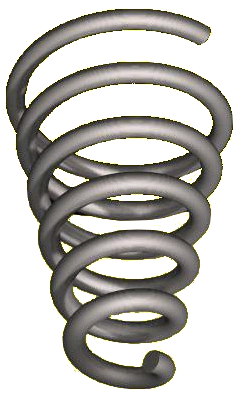 QuatrièmeTroisièmeCompétencesConnaissancesIdentifier les conditions, contraintes (normes et règlements) et ressources correspondantes• contraintes, normalisation.CinquièmeQuatrièmeTroisièmeCompétencesConnaissancesQualifier et quantifier simplement les performances d’un objet technique existant ou à créer.• Principaux éléments d’un cahier des charges.CinquièmeQuatrièmeTroisièmeCompétencesConnaissancesImaginer, synthétiser et formaliser une procédure, un protocole.• Outils numériques de présentation.• Charte graphique.CinquièmeQuatrièmeTroisièmeCompétencesConnaissancesParticiper à l’organisation de projets, la définition des rôles, la planification (se projeter et anticiper) et aux revues de projet.• Organisation d’un groupe de projet, rôle des participants, planning, revue de projets.CinquièmeQuatrièmeTroisièmeCompétencesConnaissancesImaginer des solutions pour produire des objets et des éléments de programmes informatiques en réponse au besoin.• Design.• Innovation et créativité.• Veille.• Représentation de solutions (croquis, schémas, algorithmes).• Réalité augmentée.• Objets connectés.CinquièmeQuatrièmeTroisièmeCompétencesConnaissances Organiser, structurer et stocker des ressources numériques.• Arborescence.CinquièmeQuatrièmeTroisièmeCompétencesConnaissancesPrésenter à l’oral et à l’aide de supports numériques multimédia des solutions techniques au moment des revues de projet.• Outils numériques de présentation.• Charte graphique.CinquièmeQuatrièmeTroisièmeCompétencesConnaissancesRéaliser, de manière collaborative, le prototype d’un objet pour valider une solution.• Prototypage rapide de structures et de circuits de commande à partir de cartes standard.CinquièmeQuatrièmeTroisièmeCompétencesConnaissancesRegrouper des objets en familles et lignées.• L’évolution des objets.• Impacts sociétaux et environnementaux dus aux objets.• Cycle de vie.• Les règles d’un usage raisonné des objets communicants respectant la propriété intellectuelle et l’intégrité d’autrui.CinquièmeQuatrièmeTroisièmeCompétencesRelier les évolutions technologiques aux inventions et innovations qui marquent des ruptures dans les solutions techniques.CinquièmeQuatrièmeTroisièmeCompétencesComparer et commenter les évolutions des objets en articulant différents points de vue : fonctionnel, structurel, environnemental, technique, scientifique, social, historique, économique.CinquièmeQuatrièmeTroisièmeCompétencesConnaissancesÉlaborer un document qui synthétise ces comparaisons et ces commentaires.• Outils numériques de présentation.• Charte graphique.CinquièmeQuatrièmeTroisièmeCompétencesConnaissancesExprimer sa pensée à l’aide d’outils de description adaptés : croquis, schémas, graphes, diagrammes, tableaux.• Croquis à main levée• Différents schémas• Carte heuristique• Notion d’algorithmeCinquièmeQuatrièmeTroisièmeCompétencesConnaissancesLire, utiliser et produire, à l’aide d’outils de représentation numérique, des choix de solutions sous forme de dessins ou de schémas.• Outils numériques de description des objets techniques.CinquièmeQuatrièmeTroisièmeCompétencesConnaissancesRespecter une procédure de travail garantissant un résultat en respectant les règles de sécurité et d’utilisation des outils mis à disposition.• Procédures, protocoles.• Ergonomie.CinquièmeQuatrièmeTroisièmeCompétencesConnaissancesAssocier des solutions techniques à des fonctions.• Analyse fonctionnelle systémique.CinquièmeQuatrièmeTroisièmeCompétencesConnaissancesAnalyser le fonctionnement et la structure d’un objet, identifier les entrées et sorties.• Représentation fonctionnelle des systèmes.• Structure des systèmes.• Chaîne d’énergie.• Chaîne d’information.CinquièmeQuatrièmeTroisièmeCompétencesConnaissancesIdentifier le(s) matériau(x), les flux d’énergie et d’information sur un objet et décrire les transformations qui s’opèrent.• Familles de matériaux avec leurs principales caractéristiques.• Sources d’énergies.• Chaîne d’énergie.• Chaîne d’information.CinquièmeQuatrièmeTroisièmeCompétencesConnaissancesDécrire, en utilisant les outils et langages de descriptions adaptés, le fonctionnement, la structure et le comportement des objets.•  Outils de description d’un fonctionnement, d’une structure et d’un comportement.CinquièmeQuatrièmeTroisièmeCompétencesConnaissancesMesurer des grandeurs de manière directe ou indirecte.• Instruments de mesure usuels.• Principe de fonctionnement d’un capteur, d’un codeur, d’un détecteur.• Nature du signal : analogique ou numérique.• Nature d’une information : logique ou analogique.CinquièmeQuatrièmeTroisièmeCompétencesConnaissancesInterpréter des résultats expérimentaux, en tirer une conclusion et la communiquer en argumentant.• Notions d’écarts entre les attentes fixées par le cahier des charges et les résultats de l’expérimentation.CinquièmeQuatrièmeTroisièmeCompétencesConnaissancesUtiliser une modélisation pour comprendre, formaliser, partager, construire, investiguer,prouver.• Outils de description d’un fonctionnement, d’une structure et d’un comportement.CinquièmeQuatrièmeTroisièmeCompétencesConnaissancesSimuler numériquement la structure et/ ou le comportement d’un objet. Interpréter le comportement de l’objet technique et le communiquer en argumentant.• Notions d’écarts entre les attentes fixées par le cahier des charges et les résultats de lasimulation.CinquièmeQuatrièmeTroisièmeConnaissances• Composants d’un réseau, architecture d’un réseau local, moyens de connexion d’un moyen informatique• Notion de protocole, d’organisation de protocoles en couche, d’algorithme de routage,•  InternetCinquièmeQuatrièmeTroisièmeCompétencesAnalyser le comportement attendu d’un système réel et décomposer le problème posé en sous-problèmes afin de structurer un programme de commande.CinquièmeQuatrièmeTroisièmeCompétencesÉcrire, mettre au point (tester, corriger) et exécuter un programme commandant un système réel et vérifier le comportement attendu.CinquièmeQuatrièmeTroisièmeCompétencesConnaissancesÉcrire un programme dans lequel des actions sont déclenchées par des événements extérieurs.• Notions d’algorithme et de programme.• Notion de variable informatique.• Déclenchement d’une action par un évènement, séquences d’instructions, boucles, instructions conditionnelles.• Systèmes embarqués.• Forme et transmission du signal.• Capteur, actionneur, interface.CinquièmeQuatrièmeTroisième